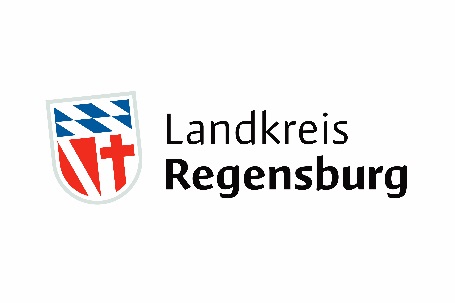 Jugendliche erhalten Einblick in die BerufsweltBerufsinformationsmesse am Gymnasium LappersdorfRegensburg (RL). Auch im Zeitalter des Internets ist der Erfahrungsaustausch im direkten Gespräch zwischen Schulabgängern und Vertretern von Unternehmen, Institutionen und Behörden unerlässlich. Ziel der mittlerweile 13. Landkreis-Berufsinformationsmesse ist es, den Ausbildungsplatzsuchenden praxisorientierte Informationen zu geben und ihnen eine große Bandbreite an Berufen vorzustellen. Die Veranstaltung findet am Samstag, 27. Januar 2024, von 9 bis 13 Uhr, am Gymnasium Lappersdorf statt. Eingeladen sind alle Schülerinnen und Schüler der 9., 10., 11., 12. und 13. Jahrgangsstufe von Gymnasien, Fach-/Berufsoberschulen sowie von Wirtschafts- und Realschulen der Region. Herzlich eingeladen zum Berufsinformationstag am Gymnasium Lappersdorf sind auch die Eltern der Schulabgänger, um gemeinsam mit den Jugendlichen das Informationsangebot an Ausstellungsständen und bei Vorträgen zu nutzen. Die Messe wird im jährlichen Wechsel der beiden Landkreisgymnasien Lappersdorf und Neutraubling von der Wirtschaftsförderung des Landkreises Regensburg organisiert und durchgeführt. Erstmals fand die Berufsinformationsveranstaltung im Jahr 2009 statt. Mittlerweile ist die Messe so etabliert, dass für die 53 Unternehmen, Behörden, Fachschulen und Institutionen die Ausstellungsfläche des Gymnasiums Lappersdorf beinahe knapp wurde. Veranstaltungsbeginn ist um 9 Uhr. Nach der Begrüßung und formellen Eröffnung des Berufsinformationstages kann an den 53 Messeständen das Kennenlernen unterschiedlichster Berufsbilder starten. Ab 9.30 Uhr werden die ersten 40-Minuten-Vorträge in den angrenzenden Klassenräumen angeboten. Bis etwa 12.30 Uhr werden in insgesamt 29 Vorträgen die verschiedenen beruflichen Karrieremöglichkeiten durch Referenten der Messeaussteller erläutert.  Bei der Berufsinformationsmesse am Gymnasium Lappersdorf sind folgende Unternehmen, Behörden, Fachschulen und Institutionen vertreten:Agentur für Arbeit – BerufsberatungAOK Bayern, Direktion Regensburg-NeumarktASKLEPIOS Klinik im StädtedreieckBarmer Krankenkasse Barmherzige Brüder – Fachschule für HeilerziehungspflegeBayerische Polizei – EinstellungsberatungBayerisches Rotes Kreuz – Kreisverband RegensburgBerufungspastoral – Bistum RegensburgBezirk OberpfalzBRK – Berufsfachschule für PhysiotherapieBundesamt für Familie und zivilgesellschaftliche AufgabenBundespolizei – EinstellungsberatungBundeswehr – Karriereberatungsbüro RegensburgContinental Automotive Technologies GmbHCreditreform Regensburg Aumüller KGDas Hörhaus GmbH & Co. KGDeichmann SEDER PARITÄTISCHE Bayern – Freiwilligendienste Deutsche Post AGDONAU-SPEDITIONS-GESELLSCHAFT KIESSLING MBH & CO. KGDöpfer Schulen RegensburgDr. Robert Eckert Schulen AGFinanzamt RegensburgFULLHAUS GmbHGEFASOFT Automatisierung und Software GmbHHauptzollamt RegensburgInfineon Technologies AGInternationaler Bund e.V. – Freiwilligendienste RegensburgJohanniter-Unfall-Hilfe e.V., Regionalverband OstbayernKath. Jugendfürsorge Regensburg e.V.KRONES AGLandesamt für FinanzenLandratsamt RegensburgLIDL Vertriebs-GmbH & Co. KGMaschinenfabrik Reinhausen GmbHmedbo KUMTG Wirtschaftskanzlei Netto Marken-Discount Stiftung & Co. KGOptik Matt GmbH & Co. KGOTH – Ostbayerische Technische Hochschule RegensburgPrivate Berufsfachschule für Pflege der Barmherzigen Brüder RegensburgRaiffeisenbank Regensburg-Wenzenbach eG Regensburger Fremdsprachenschule e.V.S² BERATENDE INGENIEURESFI GmbHSiemens AG Sparkasse RegensburgStaatl. Berufliches Schulzentrum Regensburger LandStadt RegensburgTELIS Verwaltung GmbHUniversitätsklinikum RegensburgVitesco Technologies GmbHZentrum Bayern Familie und Soziales Weitere Informationen: Die Wirtschaftsförderung bietet als zusätzlichen Service und weitere Möglichkeit zur Orientierung unter www.landkreis-regensburg.de (Rubrik Wirtschaft & Energie, Wirtschaftsförderung, Azubis gesucht – Stellenbörse) eine Plattform an, Praktika bzw. Ausbildungsplätze zu finden. Terminvormerkung: Am 03. Februar und am 24. Februar 2024 finden die Aktionstage für Ausbildung an den Mittelschulen Neutraubling und Hemau statt. Bildunterschrift: Zahlreiche Schülerinnen und Schüler sowie deren Eltern besuchten die Berufsinformationsmesse 2023 in Neutraubling. Foto: H. C. Wagner___________________________________________________________________________________Landratsamt Regensburg / Presse- und Öffentlichkeitsarbeit / Altmühlstr. 3 / 93059 RegensburgPressesprecher: Hans Fichtl, Tel.: 0941 4009-276, Stellvertretende Pressesprecherin: Claudine Tauscher Tel. 0941 4009-433E-Mail: pressestelle@lra-regensburg.de, Internet: www.landkreis-regensburg.de